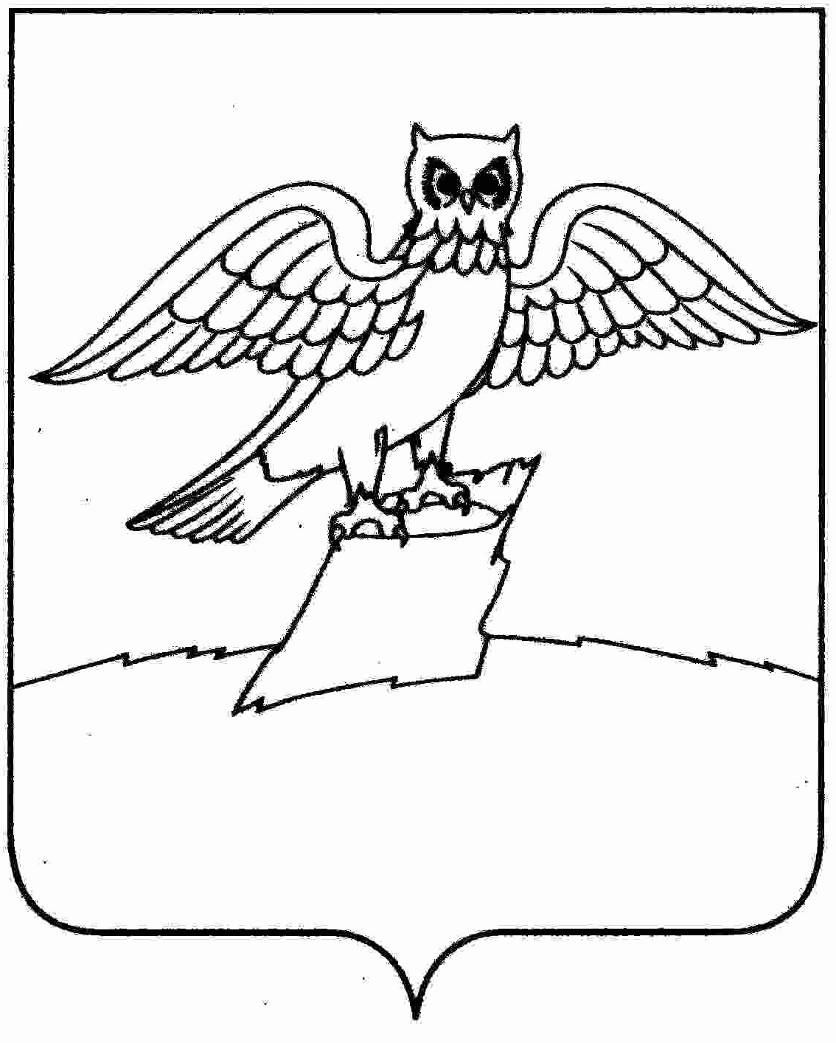 Муниципальное бюджетное учреждение культуры«Центр культуры и досуга»города Киржач Киржачского района Владимирской областиПРИКАЗ28.12.2021                                                                                         № 77Об утверждении нормативных затрат на обеспечение деятельности МБУК «Центр культуры и досуга» города КиржачВ соответствиис пунктом 2 части 4статьи 19 Федерального закона от 05.04.2013 N 44-ФЗ "О контрактной системе в сфере закупок товаров, работ, услуг для обеспечения государственных и муниципальных нужд" и Постановлением главы Администрации города Киржач от 14.12.2016 №1289 «О порядке определения нормативных затрат на обеспечение функций муниципальных органов  города Киржач Киржачского района Владимирской области, в том числе подведомственных им бюджетных и казенных учреждений»в связи с планируемыми к приобретению товарамиПРИКАЗЫВАЮ:Утвердить нормативные затраты на обеспечение деятельности Муниципального бюджетного учреждения культуры «Центр культуры и досуга»  города Киржач Киржачского района Владимирской областиЗатраты на коммунальные услуги: Затраты на приобретение канцелярских товаров:Затраты на приобретение хозяйственных товаров:Затраты на приобретение бумаги для офисной техники:Затраты на охрану и техническое обслуживание средств охраны:Затраты на услуги по обращению с ТКО:Затраты на работы спецтехники по уборке территории (снег, мусор)Затраты на фонд оплаты:Затраты на приобретение запасных частей и расходных материалов для офисной техники:При планировании закупок для обеспечения нужд МБУК «ЦКД» руководствоваться настоящим приказом.Контроль за исполнением настоящего приказа оставляю за собой.Директор  В.М. КамбалинВид коммунальных услугРегулируемый нерегулируемый тарифПлановые натуральные показателиТариф с 01.01.2022 по 30.06.2022Тариф с 01.07.2022Всего затрат, руб.ЭлектроснабжениеОпределяется в соответствии с Постановлением главы города Киржач №657 от 31.08.2021 г.20,6тыс. кВт9,279,90197 700Водоснабжение  ул.  Первомайская, 4Определяется в соответствии с Постановлением главы города Киржач №657 от 31.08.2021 г.40м330,832,891 200Водоснабжение  ул.  Островского, 32Определяется в соответствии с Постановлением главы города Киржач №657 от 31.08.2021 г.250 м332,3434,548 300Водоотведение  ул.  Первомайская, 4Определяется в соответствии с Постановлением главы города Киржач №657 от 31.08.2021 г.40м340,8443,621 600Водоотведение  ул.  Островского, 32Определяется в соответствии с Постановлением главы города Киржач №657 от 31.08.2021 г.250 м332,9735,218 600Отопление  ул.  Первомайская, 4Определяется в соответствии с Постановлением главы города Киржач №657 от 31.08.2021 г.196,1 Гкал2 582,392 757,91518 200Отопление  ул.  Островского, 32Определяется в соответствии с Постановлением главы города Киржач №657 от 31.08.2021 г.131,8Гкал3 827,584 087,73517 200Итого:1 252 800Услуги телефонной связиОпределяется в соответствии с Постановлением главы города Киржач №657 от 31.08.2021 г.12 300Итого:12 300НаименованиеЕдиница измеренияКоличествоЦена (не более, руб.)Затраты (не более, руб.)Скрепки канцелярские 28ммупак635210Скрепки канцелярские 50 мм упак2165330Карандашшт.2018360Ручка шариковая синяяшт.3030900Ручка гелевая синяяшт. 1030300Ручка гелевая чернаяшт.430120Перфофайлы 100 шт. упак.3200600Папка-скоросшиватель (прозрачный верх) 20 шт.упак.1300300Корректор штрих 27 гршт.835280Папка скоросшиватель картон.шт. 5120600Папка с прозрачными вкладышами А4шт.62151290Папка на резинке шт.1195195Текстовыделитель–маркер желтый шт.495380Точилка для карандашейшт.2160320Клей-карандашшт.121001200Клей ПВА 20 млшт.1028280Клей ПВА 250 млшт.4150600Клейкая лента (скотч) 19 мм 8 шт.упак1250250Скотч малярный 3шт.упак1188188Скотч двухсторон 38 ммшт8120480Клейкая лента (скотч) 50 ммшт. 52401200Бумага д/заметок с клеевым слоемшт.5351750Бумага д/заметок цветнаяшт.4157628Степлер №24шт.2180360Степлер №10шт. 2180360Скобы д/степлера №10упак.8120960Скобы д/степлера №24упак.8120960Булавки портновс 500 шткороб1270270Ножницы суперпрочные 210 ммшт.1395395Тетрадь в клетку 12лшт.51260Тетрадь в клетку 48л 10 штупак1310310Папка – регистратор  А4типа «Corona»шт.53001500Папка-уголок пластик 10шт. 180 мкрупак.1140140Папка-конверт пластик 10 шт.упак.1350350Антистеплершт.270140Краска штемпельная 50 млшт.1160160Фоамиран 2мм цветной 5 шт А3набор2225450Фоамиран 2мм А4 махров 10штнабор1205205Фоамиран 2мм А4 глиттерный 5 штнабор1290290Фоамиран 2мм А4 волнист 10штнабор1286286Фоамиран 1,5мм белый глиттерный 10 штнабор2371742Гофрокартн 10 листнабор2260520Папка для акварели А4 200гм2 20 лнабор3135405Журнал д/кружковой работышт.15961440Итого:23 064НаименованиеЕдиница измеренияКоличествоЦена (не более, руб.)Затраты (не более, руб.)Средство чистящее типа Биоланшт1545675Моющее средство д/сантехники/унитазовшт18801440Белизна 1лфлакон60301800Средство д/мытья посуды 1лфлак.6110660Средство д/мытья стеколфлак480320Мыло туалетноешт.35301050Салфетки д/уборки 30 шт.рулон2195390Губка д/мытья посуды 10 шт.упак463252Насадки для швабршт.3290870Швабры (наборы с ведром 9 л)шт.321006300Перчатки латексные/резинпара18651170Мешки для мусора 30л 30 штрул.2026520Мешки для мусора 60л 30 штрул.1040400Мешки для мусора 120лрул.81401120Ерш д/ унитазашт.2300600Лампы светодиодныешт.612007200Лампы накаливания люминисц. в ассшт.20601200Лампочки эл. в ассорт. 10штупак3324972Батарейки АА 12шт.упак.103543540Батарейки ААА 6 штупак.53901950Кисть малярная в ассорт 5 шт. разной шириныупак.25501100Бумага туал. рул.260256500Полотенца бумажныерул.100454500АнтисептикфлаконМаски защитные одноразовыеупак122102520Освежитель воздухашт.1270840Рукавицы утепленныехбпара4160640Перчатки чернс покрытием 10 парупак.2200400Перчатих/б облив 5 парупак2230460Гравий крашеный в асс 20 кг меш39902970Итого:52 359НаименованиеЕдиница измеренияКоличествоЦена (не более, руб.)Затраты (не более, руб.)Бумага д/офисной техники А4упак.303009000Наименование услугиКол-во услугЦена (не более, руб./мес.)Затраты в год (не более, руб.)Техническое обслуживание и ремонт системы видео наблюдения13 00036 000,0ТО систем автоматической пож. сигнализации13 00036 000,0Техническое обслуживание охранно-пожарной сигнализации 1998,4011 980,80Оказание услуг по реагированию на сигнал «Тревога»12 135,6625 623,84Наименование услугиКол-во услугЦена (не более, руб./мес.)Затраты в год (не более, руб.)Услуги по обращению с ТКО1-36 621,42Наименование спецтехникиЦена (не более, руб./час.)Экскаватор-погрузчик JSB 4CX2 000-00МАЗ (12.5 м3)1 500-00Трактор МТЗ – Беларусь1 700-00ДолжностьКоличествоЗаработная платакаждого сотрудникаЗатраты в год (не более, млн. руб.)Сотрудники МБУК «Центр культуры и досуга»14Согласно штатного расписания5,484НаименованиеКоличествоЦена (за шт., руб.)Затраты (не более, руб.)Краски для струйного принтера Epson 4 цв.4упак8703480